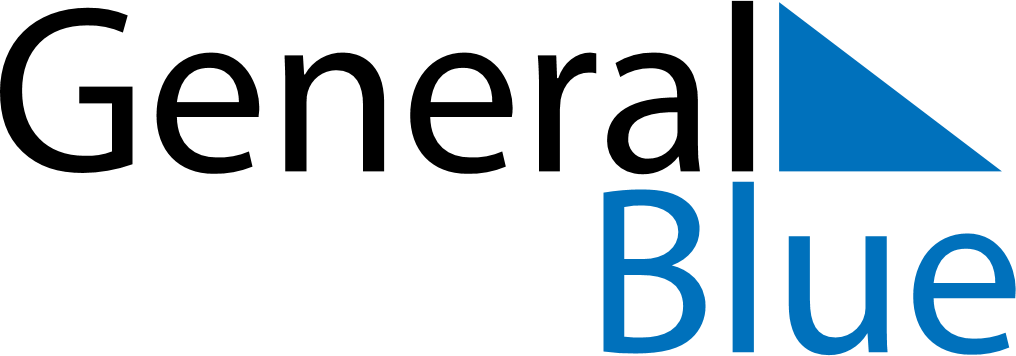 January 2024January 2024January 2024January 2024CroatiaCroatiaCroatiaSundayMondayTuesdayWednesdayThursdayFridayFridaySaturday1234556New Year’s DayEpiphany7891011121213Orthodox Christmas1415161718191920212223242526262728293031